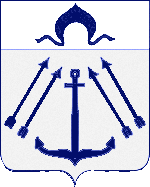 АДМИНИСТРАЦИЯПОСЕЛЕНИЯ  КОКОШКИНО В ГОРОДЕ МОСКВЕПОСТАНОВЛЕНИЕ                                                      от _04.12.2014г.  № __176_ О проведении новогодних поздравлений на территории поселения Кокошкино          В связи с проведением новогодних, праздничных мероприятий с 20.12.2014года по 01.01.2015года, в соответствии с постановлением администрации поселения Кокошкино от 19.12.2013г. № 185 «Об утверждении планов мероприятий и распределения бюджетных ассигнований на 2014год по разделу «Образование», «Культура и кинематография», «Физическая культура и спорт», руководствуясь Уставом поселения Кокошкино, администрация поселения Кокошкино постановляет:        1.Провести 24 и 27 декабря 2014г. новогодние поздравления  детей  из многодетных, малоимущих семей на территории поселения Кокошкино согласно Плану мероприятий (Приложение №1).        2.Отделу финансово-экономического обеспечения и бухгалтерского учета администрации  поселения  Кокошкино (Лыгина Т.А.) осуществить финансирование   расходов на подготовку и проведение праздничных мероприятий согласно смете расходов на проведение новогодних поздравлений на территории поселения Кокошкино (Приложение №2).        3.Разместить настоящее постановление на официальном Интернет-сайте администрации поселения Кокошкино.        4.Контроль за исполнением настоящего постановления возложить на заместителя главы администрации поселения Кокошкино Белякова Ю.Н.  Глава администрации поселения Кокошкино                                            А.В. Дзугкоева                                                                                                                                                                                                                                                                             Приложение №1                                                                                        к постановлению администрации                                                                                         поселения Кокошкино в городе Москве                                                                                        от _04.12.2014г._  № _176_План проведения  новогодних поздравлениидетей из многодетных, малоимущих семей                                проживающих на территории поселения Кокошкино                                                                                  Приложение №2                                                                                  к постановлению администрации                                                                                  поселения Кокошкино в городе Москве                                                                                  от _04.12.2014г._№ __176_                                                                                       Смета — расходовна проведение новогодних поздравлений детей из многодетных, малоимущих семей проживающихна территории поселения Кокошкино                                                                             КБК 006 0707 4310100 244 290                                                      (Администрация  поселения Кокошкино (л/с 03733830170)           Заместитель главы администрации поселения Кокошкино                                                                                                     Ю.Н.Беляков  № п/пНазвание мероприятияДата и время проведенияМесто проведенияОтветственные лица1.Подготовка и организация адресных новогодних поздравлений детей из многодетных и малоимущих семей ( с участием Деда Мороза и Снегурочки)24,27 декабря 2014г.территория        поселения    Кокошкиноадминистрация    поселения Кокошкино№п/пНаименование мероприятияМесто проведенияДата проведенияПППФКРКЦСРКВРКОСГУВыделено денежных средств 1.Приобретение подарочной, сладкой продукции для проведения новогодних поздравлений детей из многодетных, малоимущих семей проживающих  на территории поселения Кокошкинопоселение     Кокошкино24.12.2014г.27.12.2014г.  0060707431010024429071 000,00ИТОГО:      71 000,00